GULBENES NOVADA DOMES LĒMUMSGulbenēPar nekustamā īpašuma Lejasciema pagastā ar nosaukumu “Vecgaliņi” atsavināšanuIzskatīts Gulbenes novada Lejasciema pagasta pārvaldes, reģistrācijas Nr.90011483221, juridiskā adrese: Rīgas iela 11A, Lejasciems, Lejasciema pagasts, Gulbenes novads, LV – 4412, 2023.gada 24.aprīļa iesniegums Nr. LJ/4.2/23/11 (Gulbenes novada pašvaldībā saņemts 2023.gada 24.aprīlī un reģistrēts ar Nr. GND/5.13.2/23/924-G) ar lūgumu nodot atsavināšanai Gulbenes novada pašvaldībai piederošo zemes vienību ar kadastra apzīmējumu 5064 016 0156, 2,75 ha platībā, kas ietilpst nekustamā īpašuma Lejasciema pagastā ar nosaukumu “Vecgaliņi”, kadastra numurs 5064 016 0410, sastāvā. Iesniegumā norādīts, ka Gulbenes novada Lejasciema pagasta pārvalde ir veikusi izvērtēšanu un secinājusi, ka minētā zemes vienība ar kadastra apzīmējumu 5064 016 0156 nav nepieciešama pašvaldības autonomo funkciju veikšanai, kā arī to nav saimnieciski izdevīgi uzturēt kā lauksaimniecībā izmantojamo zemi un tā netiks izmantota pašvaldības autonomo funkciju veikšanai. Iepriekš zemes vienība tika iznomāta (ar pēdējo nomnieku līgums izbeigts 2021.gadā), vairāk pretendentu nav bijis, līdz ar to zemes vienība daļēji aizaug ar krūmiem.Pamatojoties uz Pašvaldību likuma 10.panta pirmās daļas 16.punktu, kas nosaka, ka dome ir tiesīga izlemt ikvienu pašvaldības kompetences jautājumu; tikai domes kompetencē ir lemt par pašvaldības nekustamā īpašuma atsavināšanu un apgrūtināšanu, kā arī par nekustamā īpašuma iegūšanu, Publiskas personas mantas atsavināšanas likuma 3.panta otro daļu, kas nosaka, ka publisku personu mantas atsavināšanas pamatveids ir mantas pārdošana izsolē; citus mantas atsavināšanas veidus var izmantot tikai šajā likumā paredzētajos gadījumos, 5.panta pirmo daļu, kas cita starpā nosaka, ka atļauju atsavināt atvasinātu publisku personu nekustamo īpašumu dod attiecīgās atvasinātās publiskās personas lēmējinstitūcija, šā panta piekto daļu, kas nosaka, ka lēmumā par nekustamā īpašuma atsavināšanu tiek noteikts arī atsavināšanas veids un, ja nepieciešams, nekustamā īpašuma turpmākās izmantošanas nosacījumi un atsavināšanas tiesību aprobežojumi, 8.panta otro daļu, kas nosaka, ka atsavināšanai paredzētā atvasinātas publiskas personas nekustamā īpašuma novērtēšanu organizē attiecīgās atvasinātās publiskās personas lēmējinstitūcijas noteiktajā kārtībā, atklāti balsojot: PAR – ; PRET –; ATTURAS –, Gulbenes novada dome NOLEMJ:1. NODOT atsavināšanai Gulbenes novada pašvaldībai piederošo nekustamo īpašumu Lejasciema pagastā ar nosaukumu “Vecgaliņi”, kadastra numurs 5064 016 0410, kas sastāv no zemes vienības ar kadastra apzīmējumu 5064 016 0156, 2,75 ha platībā.2. UZDOT Gulbenes novada domes Īpašuma novērtēšanas un izsoļu komisijai organizēt lēmuma 1.punktā minētā nekustamā īpašuma novērtēšanu un nosacītās cenas noteikšanu un iesniegt to apstiprināšanai Gulbenes novada domes sēdē.Gulbenes novada domes priekšsēdētājs 						A.CaunītisSagatavoja: L.Bašķere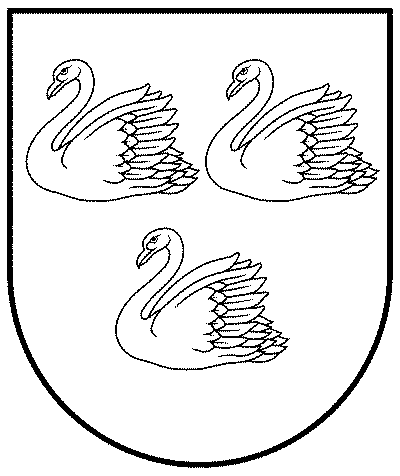 GULBENES NOVADA PAŠVALDĪBAReģ.Nr.90009116327Ābeļu iela 2, Gulbene, Gulbenes nov., LV-4401Tālrunis 64497710, mob.26595362, e-pasts: dome@gulbene.lv, www.gulbene.lv2023.gada 27.aprīlī                                Nr. GND/2023/452                                (protokols Nr.7;  98.p.)